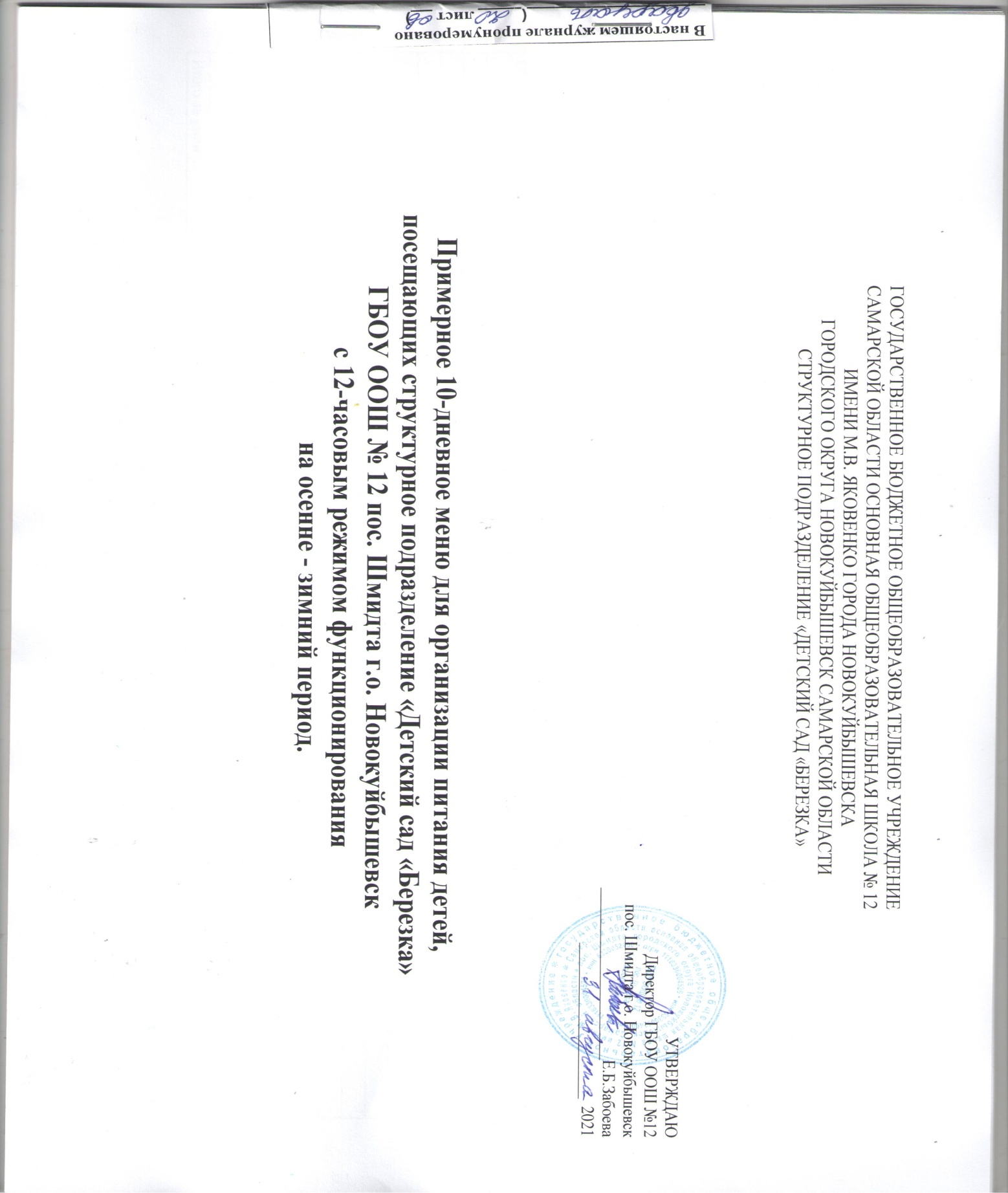 ГОСУДАРСТВЕННОЕ БЮДЖЕТНОЕ ОБЩЕОБРАЗОВАТЕЛЬНОЕ УЧРЕЖДЕНИЕСАМАРСКОЙ ОБЛАСТИ ОСНОВНАЯ ОБЩЕОБРАЗОВАТЕЛЬНАЯ ШКОЛА № 12ИМЕНИ М.В. ЯКОВЕНКО ГОРОДА НОВОКУЙБЫШЕВСКАГОРОДСКОГО ОКРУГА НОВОКУЙБЫШЕВСК САМАРСКОЙ ОБЛАСТИСТРУКТУРНОЕ ПОДРАЗДЕЛЕНИЕ «ДЕТСКИЙ САД «БЕРЕЗКА»  УТВЕРЖДАЮДиректор ГБОУ ООШ №12пос. Шмидта г.о. Новокуйбышевск______________________Е.Б.Забоева____________________  2021Примерное 10-дневное меню для организации питания детей, посещающих структурное подразделение «Детский сад «Березка»  ГБОУ ООШ № 12 пос. Шмидта г.о. Новокуйбышевск с 12-часовым режимом функционирования на осенне - зимний период.1 день: понедельникНеделя: перваяСезон: осенне- зимнийВозрастная категория: ясли1  день: понедельникНеделя: перваяСезон: осенне-зимнийВозрастная категория: сад2 день: вторникНеделя: втораяСезон: осенне-зимнийВозрастная категория: ясли2 день: вторникНеделя: втораяСезон: осенне-зимнийВозрастная категория: сад3 день: средаНеделя: перваяСезон: осенне-зимнийВозрастная категория: ясли3 день: средаНеделя: перваяСезон: осеннее-зимнийВозрастная категория: сад4 день: четвергНеделя: перваяСезон: осенне-зимнийВозрастная категория: ясли4 день: четвергНеделя: перваяСезон: осенне -зимнийВозрастная категория: сад5 день: пятницаНеделя: перваяСезон: осенне-зимнийВозрастная категория: ясли5 день: пятницаНеделя: перваяСезон: осенне-зимнийВозрастная категория: сад6 день: понедельникНеделя: втораяСезон: осенне-зимнийВозрастная категория: ясли6 день: понедельникНеделя: втораяСезон: осенне-зимнийВозрастная категория: сад7 день: вторникНеделя: втораяСезон: осенне-зимнийВозрастная категория: ясли7 день: вторникНеделя: втораяСезон: осенне-зимнийВозрастная категория: сад8 день: средаНеделя: втораяСезон: осенне-зимнееВозрастная категория: ясли8  день: вторникНеделя: втораяСезон: осенне-зимнееВозрастная категория: сад9 день: четвергНеделя: втораяСезон: осенне-зимнийВозрастная категория: ясли9 день: четвергНеделя: втораяСезон: осенне-зимнийВозрастная категория: сад10 день: пятницаНеделя: втораяСезон: осенне-зимнийВозрастная категория: ясли10 день: пятницаНеделя: втораяСезон: осенне-зимнийВозрастная категория: садПрием пищиНаименование блюдаВес блюдаПищевые веществаПищевые веществаПищевые веществаЭнергетическая ценность№ рецептурыПрием пищиНаименование блюдаВес блюда  белкижирыуглеводыЭнергетическая ценность№ рецептурыЗавтрак:Каша манная  молочная  с маслом сливочным150/41,650,1611,353,285/4Бутерброд с маслом сливочным 20/41,543,469,75781Кофейный напиток на молоке1500,220,050,513,32395Итого за завтрак:3283,413,6721,56134,62-ой завтрак:Свежий фрукт950,400,409,8047Итого за 2-ой завтрак:950,400,409.8047Обед:Салат «Витаминный»400,50,044,6420,9241Борщ вегетарианский  со сметаной180/51,96/0,134,28/19,85/0,1785,86/10,259Суфле из печени отварной6012,084,131,6592,2535/8Картофельное пюре11016,15,52,2123321Компот из сухофруктов1500,180,0813,7575256Хлеб пшеничный203,240,4019,5296,8Хлеб ржаной405,201,2016,00100Итого за обед:61339,3916,6367,78604,03Полдник:Сок2000,800,8019,6084Сушка127,372,4830,74179,6Итого за полдник:2128,173,2850,34263,6Ужин:Омлет с зелёным горошком1209,211,3911,87186,35219Чай150--8,9830263,264Хлеб пшеничный251,620,209,7648,4Итого за ужин:29510,8211,5930,61264,75Прием пищиНаименование блюдаВес блюдаПищевые веществаПищевые веществаПищевые веществаЭнергетическая ценность№ рецептурыПрием пищиНаименование блюдаВес блюда  белкижирыуглеводыЭнергетическая ценность№ рецептурыЗавтрак:Каша манная  молочная  с маслом сливочным200/51,650,1611,353,285/4Бутерброд с маслом сливочным 30/52,34,3614,621081Кофейный напиток на молоке1800,220,050,513,32395Итого за завтрак:4204,174,5726,43164,62-ой завтрак:Свежий фрукт1000,400,409,8047Итого за 2-ой завтрак:1000,400,409,8047Обед:Салат «Витаминный»600,750,066,9731,3841Борщ вегетарианский со сметаной200/82,18/0,24,76/1,610,94/0,295,4/16,359Суфле из печени отварной8016,15,52,212335/8Картофельное пюре1301,710,3413,9465,84321Компот из сухофруктов1800,08-3,6313,9376Хлеб пшеничный204,050,5024,40121Хлеб ржаной506,501,5020,00125Итого за обед:74831,5714,6682,28591,82Полдник:Сок2000,800,8019,6084Сушка207,662,8034,32197,80Итого за полдник:2208,463,653,92281,8Ужин:Омлет с зелёным горошком14010,7413,2913,85217,41219Чай180--11,9843263,264Хлеб пшеничный302,020,2512,2060,5Итого за ужин:35012,7613,5438,03320,91Прием пищиНаименование блюдаВес блюдаПищевые веществаПищевые веществаПищевые веществаЭнергетическая ценность№ рецептурыПрием пищиНаименование блюдаВес блюда  белкижирыуглеводыЭнергетическая ценность№ рецептурыЗавтрак:Каша «Дружба» молочная  с маслом сливочным150/40,530,085,5524,9816/4Бутерброд с маслом сливочным  и сыром20/4/73,615,49,751063Какао на молоке1500,270,170,113,21397Итого за завтрак:3354,415,6515,41134,192-ой завтрак:Свежий фрукт950,400,3010,9042Итого за 2-ой завтрак:950,400,3010,9042Обед:Икра кабачковая200,542,123,4735,1Щи с квашеной капусты  на курином бульоне со сметаной180/50,36/0,130,02/10,6/0,174,6/10,271Шницель куриный запечённый6013,5213,67-176,81417Макароны отварные с маслом сливочным110/42,340,16,3434,05205Компот из свежих ягод1500,170,0517,0169,15375Хлеб пшеничный402,430,3014,6472,6Хлеб ржаной405,201,2016,00100Итого за обед:61724,3318,4658,23502,51Полдник:Снежок1505,224,5018,00133.2Вафля120,480,4212,1352,5Итого за полдник:1625,74,9230,13185,7Ужин:Пудинг из творога с яблоками с молочным соусом150/2020,42/0,3916,41/0,921,95/2,65313,5/20,3240/351Чай с лимоном1500,04-9,1035200,264Итого за ужин:32020,8517,3133,7368,8Прием пищиНаименование блюдаВес блюдаПищевые веществаПищевые веществаПищевые веществаЭнергетическая ценность№ рецептурыПрием пищиНаименование блюдаВес блюда  белкижирыуглеводыЭнергетическая ценность№ рецептурыЗавтрак:Каша «Дружба» молочная  с маслом сливочным200/50,530,085,5524,9816/4Бутерброд с маслом сливочным  и сыром30/5/105,06714,621453Какао на молоке1800,270,170,113,21397Итого за завтрак:4305,867,2520,28173,192-ой завтрак:Свежий фрукт1000,400,3010,9042Итого за 2-ой завтрак:1000,400,3010,9042Обед:Икра кабачковая300,722,834,6346,8Щи с квашеной капусты  на курином бульоне со сметаной200/80,36/0,20,02/1,60,6/0,24,6/16,371Шницель куриный запечённый8013,5213,67-176,81417Макароны отварные с маслом сливочным130/52,340,16,3434,05205Компот из свежих ягод1800,20,0520,4182,98375Хлеб пшеничный503,240,4019,5296,8Хлеб ржаной506,501,5020,00125Итого за обед:74327,0820,1771,7578,74Полдник:Снежок1805,805,0020,00148Вафля200,640,5616,1870Итого за полдник:2006,445,5636,18218Ужин:Пудинг из творога с яблоками с молочным соусом180/3024,5/0,5819,21/1,3626,33/3,98376,2/30,45240/351Чай с лимоном1800,04-12,1347200,264Итого за ужин:39025,1220,5742,44453,65Прием пищиНаименование блюдаВес блюдаПищевые веществаПищевые веществаПищевые веществаЭнергетическая ценность№ рецептурыПрием пищиНаименование блюдаВес блюда  белкижирыуглеводыЭнергетическая ценность№ рецептурыЗавтрак:Каша гречневая  с маслом сливочным150/41,50,396,7936,65168АБутерброд с маслом сливочным и сыром20/4/73,615,49,751063Кофейный напиток на молоке1500,220,050,513,32395Итого за завтрак:3355,335,8417,05145,972-ой завтрак:Свежий фрукт950,900,208,1036Итого за 2-ой завтрак:950,900,208,1036Обед:Рассольник  на м.к.б. со сметаной180/50,19/0,130,02/11,34/0,176,3/10,211/2Ёжики в томатно-сметанном  соусе60/200,23/0,350,84/11,6/1,414,9/16,02174/355Тушёная свёкла1101,793,38,9975,3959Напиток лимонный1500,110,0118,3272282Хлеб пшеничный201,620,209,7648,4Хлеб ржаной405,201,2016,00100Итого за обед:5938,627,5739.26343,21Полдник:Ряженка1505,224,507,5697,2Сушка121,130,447,0537,2Итого за полдник:1626,354,9414,61134,4Ужин:Сырники из творога со сметанным соусом110/2013,92/0,287,5/11,67/1,17129,41/14,82231/354Чай150--8,9830263,264Итого за ужин:28014,28,511,82186,05Прием пищиНаименование блюдаВес блюдаПищевые веществаПищевые веществаПищевые веществаЭнергетическая ценность№ рецептурыПрием пищиНаименование блюдаВес блюда  белкижирыуглеводыЭнергетическая ценность№ рецептурыЗавтрак:Каша гречневая  с маслом сливочным200/51,50,396,7936,65168АБутерброд с маслом сливочным и сыром30/5/105,06714,621453Кофейный напиток на молоке1800,220,050,513,32395Итого за завтрак:4306,787,4421,92184,972-ой завтрак:Свежий фрукт1000,900,208,1036Итого за 2-ой завтрак:1000,900,208,1036Обед:Рассольник  на м.к.б. со сметаной200/80,19/0,20,02/1,61,34/0,26,3/16,311/2Ёжики в томатно-сметанном  соусе80/300,35/0,531,26/1,52,41/2,1122,35/24,03174/355Тушёная свёкла1302,123,910,6289,159Напиток лимонный1800,150,0124,4396282Хлеб пшеничный302,020,2512,2060,5Хлеб ржаной506,501,5020,00125Итого за обед:71812,0610,0473,31439,58Полдник:Ряженка1805,805,008,40108Сушка151,700,6610,5755,8Итого за полдник:1957,55,6618,97163,8Ужин:Сырники из творога со сметанным соусом130/3013,92/0,427,5/1,51,67/1,76129,41/22,23231/354Чай180--11,9843263,264Итого за ужин:34014,34915,41194,64Прием пищиНаименование блюдаВес блюдаПищевые веществаПищевые веществаПищевые веществаЭнергетическая ценность№ рецептурыПрием пищиНаименование блюдаВес блюда  белкижирыуглеводыЭнергетическая ценность№ рецептурыЗавтрак:Каша пшеничная  молочная с маслом сливочным150/43,152,922,8130,01185АБутерброд с маслом сливочным и сыром20/4/73,615,49,751063Какао  на молоке  1500,270,170,113,21397Итого за завтрак:3357,038,4732,66239,222-ой завтрак:Свежий фрукт950,400,3010,9042Итого за 2-ой завтрак:950,400,3010,9042Обед:Суп гороховый на м.к.б.1805,111,8416,88100,6968Капуста тушёная с отварным мясом15014,5535,068,7408,5371Напиток из шиповника1500,180,0813,7575256Хлеб пшеничный403,240,4019,5296,8Хлеб ржаной405,201,2016,00100Итого за обед:568Полдник:Йогурт1509,005,7615,30153Печенье121,131,7711,2362,55Итого за полдник:16210,137,5326,53215,55Ужин:Рыба запечённая с картофелем15012,928,9714,76191,25250Чай150--8,9830263,264Хлеб пшеничный251,620,209,7648,4Итого за ужин:32514,549,1733,5269,65Прием пищиНаименование блюдаВес блюдаПищевые веществаПищевые веществаПищевые веществаЭнергетическая ценность№ рецептурыПрием пищиНаименование блюдаВес блюда  белкижирыуглеводыЭнергетическая ценность№ рецептурыЗавтрак:Каша пшеничная молочная с маслом сливочным200/54,23,8630,4173,34185АБутерброд с маслом сливочным и сыром30/5/105,06714,621453Какао   на молоке1800,270,170,113,21397Итого за завтрак:4309,5311,0345,13321,552-ой завтрак:Свежий фрукт1000,400,3010,9042Итого за 2-ой завтрак:1000,400,3010,9042Обед:Суп гороховый на м.к.б.2005,682,0418,76111,8868Капуста тушёная с отварным мясом18017,4642,0710,44490,19371Напиток из шиповника1800,240,1018,33100256Хлеб пшеничный504,050,5024,40121Хлеб ржаной506,501,5020,00125Итого за обед:670Полдник:Йогурт18010,006,4017,00170Печенье201,502,2614,9883,4Итого за полдник:20011,58,6631,98253,4Ужин:Рыба запечённая с картофелем18015,510,7617,71229,5250Чай180--11,9843263,264Хлеб пшеничный302,020,2512,2060,5Итого за ужин:39017,5211,0141,89333Прием пищиНаименование блюдаВес блюдаПищевые веществаПищевые веществаПищевые веществаЭнергетическая ценность№ рецептурыПрием пищиНаименование блюдаВес блюда  белкижирыуглеводыЭнергетическая ценность№ рецептурыЗавтрак:Суп молочный с вермишелью с маслом сливочным150/42,12,453,2944,193Бутерброд с маслом сливочным 20/41,543,469,75781Яйцо отварное112,711,50,7157213Кофейный напиток на молоке1500,220,050,513,32395Итого за завтрак:36816,5617,4614,25282,422-ой завтрак:Свежий фрукт950,400.3010,9042Итого за 2-ой завтрак:950,400,3010,9042Обед:Салат из свёклы отварной400,572,763,3437,5633Суп «Крестьянский» на м.к.б. со сметаной180/50,24/0,130,02/11,41/0,176,72/10,257Гуляш в томатном соусе60/207,73/0,23 6,11/0,841,97/1,693,75/14,9277/348Рис отварной1102,673,9426,91153,78315Компот из сухофруктов1500,08-3,6313,9376Хлеб пшеничный203,240,4019,5296,8Хлеб ржаной405,201,2016,00100Итого за обед:63320,0916,2774,55527,61Полдник:Сок2000,800,8019,6084Ватрушка с повидлом607,857,4824,19195,6912Итого за полдник:2608,658,2843,79279,69Ужин:Овощное рагу1502,234,0410,1686,1777Чай с лимоном1500,04-9,1035200,264Хлеб пшеничный251,620,209,7648,4Итого за ужин:3253,894,2429,02169,57Прием пищиНаименование блюдаВес блюдаПищевые веществаПищевые веществаПищевые веществаЭнергетическая ценность№ рецептурыПрием пищиНаименование блюдаВес блюда  белкижирыуглеводыЭнергетическая ценность№ рецептурыЗавтрак:Суп молочный с вермишелью с маслом сливочным200/52,12,453,2944,193Бутерброд с маслом сливочным 30/52,34,3614,621081Яйцо отварное112,711,50,7157213Кофейный напиток  на молоке18017,118,3118,61309,1Итого за завтрак:42134,236,6237,22618,22-ой завтрак:Свежий фрукт1000,400,3010,9042Итого за 2-ой завтрак:1000,400,3010,9042Обед:Салат из свёклы отварной600,854,135,0256,3433Суп «Крестьянский» на м.к.б. со сметаной200/80,24/0,20,02/1,61,41/0,26,72/16,357Гуляш в томатном соусе70/309,02/0,357,13/1,262,3/2,41109,38/22,35277/348Рис отварной1303,164,6531,8181,74315Компот из сухофруктов1800,08-3,6313,9376Хлеб пшеничный304,050,5024,40121Хлеб ржаной506,501,5020,00125Итого за обед:63824,4520,7991,17652,73Полдник:Сок2000,800,8019,6084Ватрушка с повидлом8010,469,9732,25260,9212Итого за полдник:28011,2610,7751,85268,92Ужин:Овощное рагу1802,674,8212,1910477Чай с лимоном1800,04-12,1347200,264Хлеб пшеничный302,020,2512,2060,5Итого за ужин:3904,735,0736,52211,5Прием пищиНаименование блюдаВес блюдаПищевые веществаПищевые веществаПищевые веществаЭнергетическая ценность№ рецептурыПрием пищиНаименование блюдаВес блюда  белкижирыуглеводыЭнергетическая ценность№ рецептурыЗавтрак:Каша рисовая молочная с маслом сливочным150/44,165,619,56144Бутерброд с маслом сливочным20/41,543,469,75781Какао на молоке1500,270,170,113,21397Итого за завтрак:3285,979,2329,42225,212-ой завтрак:Свежие фрукты950,400,409,8047Итого за 2-ой завтрак:950,400,409,8047Обед:Салат из белокочанной капусты400,562,033,4634,36Суп картофельный с бобовыми со сметаной180/53,69/0,133,85/111,63/0,1795,94/10,281Бефстроганов из печени в сметанном  соусе60/209,83  /0,289,67  /14,43  /1,17144/14,828/8/354Гречка отварная1106,294,2528,25176165Компот из свежих ягод1500,170,0517,0169,15375Хлеб пшеничный201,620,209,7648,4Хлеб ржаной405,201,2016,00100Итого за обед:62527,7723,2591,88692,87Полдник:Кисель1500,000,0016,9068,9Печенье121,131,7711,2362,55Итого за полдник:1621,131,7728,13131,45Ужин:Картофель в молоке1501,50,312,2357,75319Чай с лимоном1500,04-9,1035200,264Хлеб пшеничный251,620,209,7648,4Итого за ужин:3253,160,531,09141,15Прием пищиНаименование блюдаВес блюдаПищевые веществаПищевые веществаПищевые веществаЭнергетическая ценность№ рецептурыПрием пищиНаименование блюдаВес блюда  белкижирыуглеводыЭнергетическая ценность№ рецептурыЗавтрак:Каша рисовая молочная с маслом сливочным200/54,165,619,56144Бутерброд с маслом сливочным30/52,34,3614,621081Какао на молоке1800,270,170,113,21397Итого за завтрак:4206,7310,1334,29255,212-ой завтрак:Свежие фрукты1000,400,409,8047Итого за 2-ой завтрак:1000,400,409,8047Обед:Салат из белокочанной  капусты600,853,055,1951,54Суп картофельный с бобовыми со сметаной200/84,1/0,24,28/1,612,92/0,2106,6/16,381Бефстроганов из печени отварной в сметанном соусе80/3013,1/0,4212,9/1,55,9/1,76192/22,238/8/354Гречка отварная1307,445,0233,38208165Компот из свежих ягод1800,20,0520,4182,98375Хлеб пшеничный302,020,2512,2060,5Хлеб ржаной506,501,5020,00125Итого за обед:70833,9827,1106,77813,61Полдник:Кисель1800,000,0019,5079,5Печенье201,52,3614,9883,4Итого за полдник:2001,52,3634,48162,9Ужин:Картофель в молоке1801,50,312,2357,75319Чай с лимоном1800,04-12,1347200,264Хлеб пшеничный302,020,2512,2060,5Итого за ужин:3903,560,5536,56165,25Прием пищиНаименование блюдаВес блюдаПищевые веществаПищевые веществаПищевые веществаЭнергетическая ценность№ рецептурыПрием пищиНаименование блюдаВес блюда  белкижирыуглеводыЭнергетическая ценность№ рецептурыЗавтрак:Каша геркулесовая молочная с маслом сливочным150/44,766,3816,4140,2593Бутерброд с маслом сливочным и сыром20/4/73,615,49,751063Кофейный напиток на молоке1500,220,050,513,32395Итого за завтрак:3358,5911,8326,66249,572-ой завтрак:Свежий фрукт950,400,409,8047Итого за 2-ой завтрак:950,400,409,8047Обед:Суп с вермишелью на курином бульоне1805,111,8416,88100,6968Суфле из птицы в сметанном соусе60/209,91/0,2810,64/11,84/1,17142,5/14,82310/354Капуста тушёная1102,060,115,3932,09336Напиток из шиповника1500,180,0813,7575256Хлеб пшеничный401,620,209,7648,4Хлеб ржаной405,201,2016,00100Итого за обед:60024,3615,0747,91513,7Полдник:Йогурт1509,005,7615,30153Вафля120,480,4212,1352,5Итого за полдник:1629,486,1827,43205,5Ужин:Вареники ленивые со сметанным соусом130/2021,76/0,2810,69/121,28/1,17267,8/14,82229/354Чай150--8,9830263,264Итого за ужин:20022,0411,6931,43312,62Прием пищиНаименование блюдаВес блюдаПищевые веществаПищевые веществаПищевые веществаЭнергетическая ценность№ рецептурыПрием пищиНаименование блюдаВес блюда  белкижирыуглеводыЭнергетическая ценность№ рецептурыЗавтрак:Каша геркулесовая молочная с маслом сливочным200/56,358,5121,8618793Бутерброд с маслом сливочным и сыром30/5/105,06714,621453Кофейный напиток на молоке1800,220,050,513,32395Итого за завтрак:43011,6315,5636,99335,322-ой завтрак:Свежий фрукт1000,400,409,8047Итого за 2-ой завтрак:1000,400,409,8047Обед:Суп с вермишелью на курином бульоне2005,682,0418,76111,8868Суфле из птицы в сметанном соусе80/3013,21/0,4214,19/1,52,45/1,76190/22,23310/354Капуста тушёная1302,060,115,3932,09336Напиток из шиповника1800,240,1018.33100256Хлеб пшеничный502,020,2512,2060,5Хлеб ржаной506,501,5020,00125Итого за обед:72030,623,0283,87694,85Полдник:Йогурт18010,006,4017,00170Вафля200,640,5616,1870470Итого за полдник:20010,646,9633,18240Ужин:Вареники ленивые со сметанным соусом150/3025,11/0,4212,33/1,524,56/1,76309/22,23229/354Чай180--11,9843263,264Итого за ужин:36026,6113,8338,3374,23Прием пищиНаименование блюдаВес блюдаПищевые веществаПищевые веществаПищевые веществаЭнергетическая ценность№ рецептурыПрием пищиНаименование блюдаВес блюда  белкижирыуглеводыЭнергетическая ценность№ рецептурыЗавтрак:Суп  молочный  с крупой маслом сливочным150/42,12,243,2942170Бутерброд с маслом сливочным  и сыром20/4/73,615,49,751063Какао на молоке1500,270,170,113,21397Итого за завтрак:3355,987,8113,15151,212-ой завтрак:Свежий фрукт951,500,2021,8095Итого за 2-ой завтрак:951,500,2021,8095Обед:Икра кабачковая200,542,123,4735,1Щи со свежей капусты на м.к.б.  со сметаной180/50,36/0,130,02/10,94/0,175,6/10,267Жаркое по-домашнему15017,7315,8311,33258,41374Напиток лимонный1500,110,0118,3272282Хлеб пшеничный203,240,4019,5296,8Хлеб ржаной405,201,2016,00100Итого за обед:56527,3120,5869,75575,11Полдник:Молоко кипячёное1504,353,757,281255Печенье121,131,7711,2362,55Итого за полдник:1625,405,5218,43143,55Ужин:Запеканка из творога со сгущённым молоком150/1026,31/0,7218,08/0,8525,73/5,60370,5/32,90237Чай150--8,9830263,264Итого за ужин:31027,0318,9331,33433,40Прием пищиНаименование блюдаВес блюдаПищевые веществаПищевые веществаПищевые веществаЭнергетическая ценность№ рецептурыПрием пищиНаименование блюдаВес блюда  белкижирыуглеводыЭнергетическая ценность№ рецептурыЗавтрак:Суп  молочный  с крупой с маслом сливочным200/52,12,243,2942170Бутерброд с маслом сливочным  и сыром30/5/105,06714,621453Какао на молоке1800,270,170,113,21397Итого за завтрак:4307,439,4118,02190,212-ой завтрак:Свежий фрукт1001,500,2021,8095Итого за 2-ой завтрак:1001,500,2021,8095Обед:Икра кабачковая300,722,834,6346,80Щи со свежей капусты  на м.к.б. со сметаной200/80,36/0,20,02/1,60,94/0,25,6/16,367Жаркое по-домашнему18021,2818,9913,59310,09374Напиток лимонный1800,150,0124,4396282Хлеб пшеничный304,050,5024,40121Хлеб ржаной506,501,5020,00125Итого за обед:67833,2625,4288,19720,79Полдник:Молоко кипячёное1805,859,6108255Печенье201,502,3614,9883,4Итого за полдник:2007,37,3624,58191,4Ужин:Запеканка из творога со сгущённым молоком180/1531,57/1,0821,69/1,2830,87/8,40444,6/49,35237Чай180--11,9843263,264Итого за ужин:37532,6522,9751,25536,95Прием пищиНаименование блюдаВес блюдаПищевые веществаПищевые веществаПищевые веществаЭнергетическая ценность№ рецептурыПрием пищиНаименование блюдаВес блюда  белкижирыуглеводыЭнергетическая ценность№ рецептурыЗавтрак:Каша кукурузная молочная  с маслом сливочным150/40,830,127,132,84/4Бутерброд с маслом сливочным  и с сыром20/4/73,615,49,751063Кофейный напиток на молоке1500,220,050,513,32395Итого за завтрак:3354,665,5717,36142,122-ой завтрак:Свежий фрукт950,400,409,8047Итого за 2-ой завтрак:950,400,409.8047Обед:Суп из овощей на м.к.б. со сметаной180/51,35/0,133,69/17,65/0,1772,9/10,266Голубцы ленивые со сметанным соусом150/2013,23/0,288,48/118,99/1,17205,32/14,82298/354Компот из сухофруктов1500,08-3,6313,9376Хлеб пшеничный203,240,4019,5296,8Хлеб ржаной405,201,2016,00100Итого за обед:58523,5115,7767,13513,94Полдник:Сок2000,800,8019,6084Сушка121,130,447,0537,2Итого за полдник:2121,931,2426,65121,2Ужин:Суп рыбный1509,560,456,9279,0841Чай150--8,9830263,264Хлеб пшеничный201,620,209,7648,4Итого за ужин:32011,180,6515,9157,48Прием пищиНаименование блюдаВес блюдаПищевые веществаПищевые веществаПищевые веществаЭнергетическая ценность№ рецептурыПрием пищиНаименование блюдаВес блюда  белкижирыуглеводыЭнергетическая ценность№ рецептурыЗавтрак:Каша кукурузная молочная  с маслом сливочным200/50,830,127,132,84/4Бутерброд с маслом сливочным  и с сыром30/5/105,06714,621453Кофейный напиток на молоке1800,220,050,513,32395Итого за завтрак:4306,117,1722,23178,312-ой завтрак:Свежий фрукт1000,400,409,8047Итого за 2-ой завтрак:1000,400,409,8047Обед:Суп из овощей на м.к.б. со сметаной180/81,5/0,24,1/1,68,5/0,281/16,366Голубцы ленивые со сметанным соусом180/3015,88/0,4210,17/1.522,79/1,76246,38/22,23298/354Компот из сухофруктов1800,08-36313,9376Хлеб пшеничный254,050,5024,40121Хлеб ржаной506,501,5020,00125Итого за обед:65328,6319,37440,65625,81Полдник:Сок2000,800,8019,6084Сушка201,700,6610,5755,8Итого за полдник:2202,51,4630,17179,8Ужин:Суп рыбный18011,470,548,394,941Чай180--11,9843263,264Хлеб пшеничный302,020,2512,2060,5Итого за ужин:39013,490,7932,48198,4Прием пищиНаименование блюдаВес блюдаПищевые веществаПищевые веществаПищевые веществаЭнергетическая ценность№ рецептурыПрием пищиНаименование блюдаВес блюда  белкижирыуглеводыЭнергетическая ценность№ рецептурыЗавтрак:Каша ячневая молочная с маслом сливочным150/42,010,2414,4968,23168,3Бутерброд с маслом сливочным20/41,543,469,75781Яйцо отварное112,711,50,7157213Какао на молоке1500,270,170,113,21397Итого за завтрак:36816,5315,3725,05306,442-ой завтрак:Свежий фрукт950,400,409,8047Итого за 2-ой завтрак:950,400,409,8047Обед:Свекольник на м.к.б.  со сметаной180/50,4/0,130,03/12,33/0,1711,13/10,25/2Котлета запечённая6010,6810,58,58171,6386Овощи тушёные1102,54,1810,2690,94338Компот из свежих ягод1500,170,0517,0169,15375Хлеб пшеничный401,620,209,7648,4Хлеб ржаной405,201,2016,00100Итого за обед:58520,717,1664,11501,42Полдник:Кефир1504,353,755,8579,5Вафля120,480,4212,1352,5Итого за полдник:1624,834,1717,98132Ужин:Пирожок печёный с картофелем1107,557,3843,22271,85256Чай с лимоном1500,04-9,1035200,264Итого за ужин:2607,597,3852,32306,85Прием пищиНаименование блюдаВес блюдаПищевые веществаПищевые веществаПищевые веществаЭнергетическая ценность№ рецептурыПрием пищиНаименование блюдаВес блюда  белкижирыуглеводыЭнергетическая ценность№ рецептурыЗавтрак:Каша ячневая молочная с маслом сливочным200/52,010,2414,4968,23168,3Бутерброд с маслом сливочным30/52,34,3614,621081Яйцо отварное112,711,50,7157213Какао на молоке1800,270,170,113,21397Итого за завтрак:46017,2816,2729,92336,442-ой завтрак:Свежий фрукт1000,400,409,8047Итого за 2-ой завтрак:1000,400,409,8047Обед:Свекольник на м.к.б.  со сметаной200/80,4/0,20,03/1,62,33/0,211,13/16,35/2Котлета запечённая8014,241411,44228,8386Овощи тушённые1302,954,9412,13107,47338Компот из свежих ягод1800,20,0520,4182,98375Хлеб пшеничный502,020,2512,2060,5Хлеб ржаной506,501,5020,00125Итого за обед:69826,5122,3778,71632,18Полдник:Кефир1805,224,57,0295,4Вафля200,640,5616,1870Итого за полдник:2005,865,0623,2165,4Ужин:Пирожок печёный с картофелем1208,238,0547,15296,57256Чай с лимоном1800,04-12,1347200,264Итого за ужин:3008,2713,1159,28343,57